Общество с ограниченной ответственностью  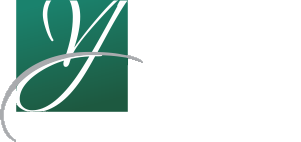 «Госпиталь Восстановительных Инновационных ТехнологийПансионат «УРАЛЬСКИЙ»   Предлагаем Вам размещать участников и болельщиков соревнований по кросс-сноубайку в нашей гостинице – Пансионат «Уральский», находящегося на территории  «Уральского клинического лечебно-реабилитационного центра» г. Нижний Тагил по адресу: Уральский проспект, 55 корпус 7.              В пансионате 29 двухместных номеров. В каждом номере мини-кухня, индивидуальный кондиционер, сейф, ТВ, телефон, доступ к сети Wi-Fi, душ,  фен, чайник, посуда, мини-бар и СВЧ-печь.  	Для гостей  пансионата охраняемая парковка, кафе, аптека на территории. В непосредственной близости находятся торговые, фитнесс и развлекательные центры.Расположение пансионата  «Уральский» в экологически чистом районе города, позволяет наслаждаться тишиной и покоем, видом на природный парк и городской пруд.  От пансионата до горнолыжного комплекса «Гора Белая» - 35 км, до международного аэропорта «Кольцово» - 130 км, до железнодорожного и автовокзала Нижнего Тагила — 8 км.            Круглосуточный режим работы, оплата услуг безналичным расчетом, наличными денежными средствами и банковскими картами.           Доброжелательный персонал и уютная атмосфера, сочетающая в себе домашнее гостеприимство и деловую обстановку, позволяют сделать условия проживания максимально комфортными для всех, кто решил остановиться у нас.Стоимость размещения:  3 050,00 при одноместном размещении, включая завтрак.3 300,00 при двухместном размещении, включая завтрак.Дополнительно в проживание возможно включить стоимость обеда и ужина.Стоимость обеда составляет – 250,00 руб.Стоимость ужина составляет – 200,00 руб.С уважением, ЕленаВедущий менеджер по продажамТелефон: 8 (3435) 42-99-00,+7-967-859-22-77